Họ và tên: Nguyễn Thị HiềnĐề tài: Nghiên cứu thu nhận một số nhóm hợp chất có hoạt tính từ vỏ quả măng cụt (Garcinia mangostana Linn) và ứng dụng trong công nghiệp thực phẩmThời gian đào tạo: từ 10/2015 đến  10/2019Người hướng dẫn: 	HD1: PGS. TS Nguyễn Thị Minh Tú– Viện Công nghệ sinh học và công nghệ thực phẩm - Trường ĐH Bách khoa Hà Nội			HD2: GS.TS Hoàng Đình Hòa – Viện Công nghệ sinh học và công nghệ thực phẩm - Trường ĐH Bách khoa Hà NộiE-mail: hiennt@uneti.edu.vnFull name: Nguyen Thi HienSubject: Study on the extraction and isolation of some groups bioactive compounds from Mangosteen (Garcinia mangostana Linn) Pericarp and the possible application in food industry.Formation duration: from 10/2015 to 10/2019Supervisors: 	1. Assoc. Prof. Dr Nguyen Thi Minh Tu- School of biotechnology and food technology - Hanoi university of science and technology			2. Prof. Dr Hoang Dinh Hoa - School of biotechnology and food technology - Hanoi university of science and technologyE-mail: hiennt@uneti.edu.vn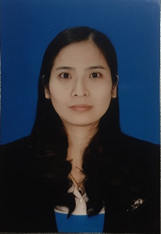 THÔNG TIN NGHIÊN CỨU SINHPhD student’s information